Наименование научной лаборатории	А-539													Задачи научной лаборатории: исследования в рамках проекта «Металл-органические координационные полимеры на основе азолов: синтез, исследование свойств, получение новых функциональных материалов» ГБ НИР №327/2 от 27.11.2020 г., руководитель Касанова А.Ж.Перечень оборудования лабораторииОтветственное лицо: Касанова А.Ж.														Контакты: тел. __8(7182)673651	, email 	asiyakass@mail.ru										№ Наименование оборудования Краткая характеристика оборудования Задачи, выполняемые на оборудованииГод выпускаСертификация (да/нет)Дата поверки оборудованияПримечания1Испаритель вакуумный керамическийОбъём испарения, мл 50-3000
Скорость вращения, об/мин 20-240
Регулировка частоты вращения ручная
Максимальный угол наклона холодильника 60°
Мощность двигателя, Вт 40
Конденсатор - диагональный                  Нагревательная баня:
5-ти литровая ванна с тефлоновым покрытием;
ЖК-дисплей, отображающий текущую и заданную температуры;
Возможность использования в качестве теплоносителя воды или масла;
Максимальная температура нагрева – 100°С (дляводы), 180°С (для масла);
Мощность нагрева, Вт 1300
Объём ванны, л 5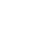 применяется для качественной и простой перегонки и выпаривания растворителей и разделений жидких сред из вращающейся колбы при пониженном давлении атмосферы 2019 г.в.нет-2Испаритель лабораторный роторный с вакуумным насосом Водяной вакуумный насос Cycly
Расход (л/мин): 60 лифт (м): 8
Мощность (Вт): 180 емкость извлекаемого газа на кран (л/мин): 10
Емкость для хранения воды (л): 15 градусов вакуума (МПа): -0,098
Источник питания (В/Гц): 220 В, 50 Гц краны: двойные (опционально: четыре вакуумных метра и краны)
Антикоррозийный материал                 Конденсаторы и Вращающаяся колба: Боросиликатное Стекло 3,3 с высокой химической стойкостью 
 Интегрированная панель управления с отображением температуры, скорости вращения и высоты ванны.
ЖК-дисплей. применяется для качественной и простой перегонки и выпаривания растворителей и разделений жидких сред из вращающейся колбы при пониженном давлении атмосферы 2019 г.в.нет-3Магнитная мешалка с керамической нагревательной пластиной C-MAG HS 7 Control Места для перемешивания 1
Макс. Объем (H2O) 10 l
Контроль диапазона скоростей Шкала 0-6
Диапазон вращающего момента 100 - 1500 rpm
Макс. длина магнитного мешальника 80 mm
Мощность нагрева 1000 W
Диапазон нагревания температур 50-500 °C
Скорость нагрева  5К/minпредназначена для длительного перемешивания жидкости с нагреванием до необходимой температуры, при проведении длительных синтезов и при приготовлении растворов для растворения реактивов. Температура и количество оборотов регулируется.2020 г.в.нет-4Холодильник комбинированный лабораторный Pozis ХЛ-340Общий объем, л  400
Объем холодильной камеры, л  270 
Полезный объем холодильной камеры, л   199
Температура в холодильной камере   +2….+15°С
Дверь холодильной камеры  металл
Объем морозильной камеры, л   130
Полезный объем морозильной камеры, л   88
Температура в морозильной камере  -10….-25°С 
Дверь морозильной камеры  металл
Количество компрессоров, шт.  2
Напряжение, В  220
Частота, Гц  50
Потребление электроэнергии, кВт*ч/сутки  1,84
Хладагент  R600а Холодильник лабораторный двухкамерный с морозильной камерой объемом 400 л предназначен для хранения реагентов, экспериментальных образцов и т.д.  при температуре от +2°С до +15°С и от -10°С до -25°С. 2020 г.в.нет-5Переносная ультрафиолетовая лампа Vilber Lourmat     число ламп х мощность ламп, Вт — 2×6;
    длина волны излучения, нм — 365 / 254;
    интенсивность на расстоянии 15 см 365 нм, мкВт/см2 — 610;
    интенсивность на расстоянии 15 см 254 нм, мкВт/см2 — 400;
    габариты, мм — 276×85×60.Для обеззараживания и дезинфекции помещений от вирусов и бактерий2020 г.в.нет-6Устройство для сушки посуды ПЭ-2010Напряжение питания 220±20 В
Потребляемая мощность - не более 1500 Вт;
Максимальное время непрерывной работы - 8 ч;
Габаритные размеры - 550х281х515 мм
Количество штырей: 26 шт. (d=12 мм) + 13 шт. (d=6,5 мм)Предназначено для одновременной сушки до 26 единиц крупной (колбы; стаканы) и до 13 единиц мелкой лабораторной посуды (пробирки). 2020 г.в.нет-7Магнитная мешалка с подогревом RST basicМеста для перемешивания  1
Макс. Объем (H2O)  20 l
Потребляемая мощность привода  16 W
Производимая мощность привода  9 W
Индикатор скорости  Диодная линия
Диапазон вращающего момента  0/50 — 1500 rpm
Макс. длина магнитного мешальника  80 mm
Мощность нагрева  600 W
Скорость нагрева ((1 l H2O im H15)  6.5 K/min
Диапазон нагревания температур  Температура окр. среды — 310 °C
Регулируемый безопасный нагрев мин.  50 °C
Регулируемый безопасный нагрев макс.  360 °C
Разъем для подключения 8контактного термометра  PT1000
агревательная пластина материал  Алюминиевый сплав
Нагревательная пластина размер  Ø 135 mmпредназначена для длительного перемешивания жидкости с нагреванием до необходимой температуры, при проведении длительных синтезов и при приготовлении растворов для растворения реактивов. Температура и количество оборотов регулируется.2020 г.в.нет-8Весы аналитические Лабораторные  AS 220.R2 Наибольший предел взвешивания 220 г,
наименьший предел взвешивания 10 мг,
дискретность 0,1 мг,
повторяемость (СКО) 0,1 мг,
линейность ±2 мг,
время стабилизации 3,5 с,
размер чаши 100 мм,
рабочая температура +10 - +40 град Цельсия,
автоматическая калибровка,
LCD дисплей, интерфейс 2×RS 232, USB-A, USB-B,
габариты 495×400×515 мм, вес 5,4 кг.предназаначены для взвешивания образцов материалов, реактивов и т.д.2022 г.в.нет-9Насос мембранный вакуумный IKA MPV 10 basicМакс. Скорость подачи (50/60 Гц)  1.7 m³/h
Напряжеие питания насоса (50/60 Гц)  28.3 l/min
Предельное давление откачки без газового балласта  7 mbar
Предельное давление откачки с газовым балластом  15 mbar
Цилиндр  2
Газобалластный клапан  да
Давление на входе  7 – 1050 mbar
Скорость (50Hz)  1380 rpm
Скорость (60Hz)  1680 rpm
Уровень шума при низком давлении  65 dB(A)
Автоматический режим  да
Ручой режим  да
Режим насоса %  да
Программный режим  да
Размеры  245 x 155 x 320 mm
Вес  11.5 kg
Допустимая температура окружающей среды  10 – 40 °C
Допустимая относительная влажность  80 %
Класс защиты согласно DIN EN 60529  IP 54
Напряжение  230 / 115 / 100 V
Частота  50/60 Hz
Потребляемая мощность  180 Wпредназначен для создания вакуума в герметичных объёмах и системах, а также для удаления или обеспечения непрерывного потока газов и их смесей в технологиях с применением низких (ниже атмосферного) давлений.2022 г.в.нет-10Ванна ультразвуковая ПСБ-ГалсОбъём 2,8 л  Рабочая частота 28 кГц  Потребляемая мощность 900 Вт  Мощность генератора 300 Вт Мощность нагревателей 525 Вт  Рабочая ёмкость 235x135x100 мм
(длина - ширина - глубина) Ультразвуковые ванны используются в мастерских, лабораториях, на производстве для очистки деталей, узлов и изделий от различных загрязнений: СОЖ, жиров, смазок, масел, полировальных и прочих паст, красок, накипи, водяного камня и т.д.; получения стойких эмульсий из несмешиваемых жидкостей; измельчения (диспергации) твёрдых и жидких частиц; ускорения химических реакций; смешивания и перемешивания. Рабочие частоты: 22, 25, 28, 35 или 60 кГц.2022 г.в.нет-11Магнитная мешалка с керамической нагревательной пластиной C-MAG HS 7 Control Места для перемешивания 1
Макс. Объем (H2O) 10 l
Контроль диапазона скоростей Шкала 0-6
Диапазон вращающего момента 100 - 1500 rpm
Макс. длина магнитного мешальника 80 mm
Мощность нагрева 1000 W
Диапазон нагревания температур 50-500 °C
Скорость нагрева  5К/minпредназначена для длительного перемешивания жидкости с нагреванием до необходимой температуры, при проведении длительных синтезов и при приготовлении растворов для растворения реактивов. Температура и количество оборотов регулируется.2022 г.в.нет-12Магнитная мешалка с подогревом Stegler HS-Pro DigitalМеста для перемешивания  1
Макс. Объем (H2O)  20 l
Потребляемая мощность привода  16 W
Производимая мощность привода  9 W
Индикатор скорости  Диодная линия
Диапазон вращающего момента  0/50 — 1500 rpm
Макс. длина магнитного мешальника  80 mm
Мощность нагрева  600 W
Скорость нагрева ((1 l H2O im H15)  6.5 K/min
Диапазон нагревания температур  Температура окр. среды — 310 °C
Регулируемый безопасный нагрев мин.  50 °C
Регулируемый безопасный нагрев макс.  360 °C
Разъем для подключения контактного термометра  PT1000
Нагревательная пластина материал  Алюминиевый сплав
Нагревательная пластина размер  Ø 135 mmпредназначена для длительного перемешивания жидкости с нагреванием до необходимой температуры, при проведении длительных синтезов и при приготовлении растворов для растворения реактивов. Температура и количество оборотов регулируется.2022 г.в.нет-13Магнитная мешалка с подогревом RST basicМеста для перемешивания  1
Макс. Объем (H2O)  20 l
Потребляемая мощность привода  16 W
Производимая мощность привода  9 W
Индикатор скорости  Диодная линия
Диапазон вращающего момента  0/50 — 1500 rpm
Макс. длина магнитного мешальника  80 mm
Мощность нагрева  600 W
Скорость нагрева ((1 l H2O im H15)  6.5 K/min
Диапазон нагревания температур  Температура окр. среды — 310 °C
Регулируемый безопасный нагрев мин.  50 °C
Регулируемый безопасный нагрев макс.  360 °C
Разъем для подключения контактного термометра  PT1000
Нагревательная пластина материал  Алюминиевый сплав
Нагревательная пластина размер  Ø 135 mmпредназначена для длительного перемешивания жидкости с нагреванием до необходимой температуры, при проведении длительных синтезов и при приготовлении растворов для растворения реактивов. Температура и количество оборотов регулируется.2022 г.в.нет-14Аквадистиллятор электрический ДЭ-25М Длина, мм 460
Ширина, мм 382
Высота, мм 685
Производительность, л\ч    25
Материал корпуса полированная нержавейка
Электронагреватели(ТЭНы) нержавеющая сталь
Автоматическая система контроля    есть
Потребляемая мощность, кВт 15
Время установления рабочего режима, мин 30
Расход воды, л\ч 350
Род тока трехфазный переменный
Электропитание, В\Гц 380\50для производства дистиллированной воды. Аквадистиллятор ДЭ-25 М способен производить как холодную, так и горячую воду, 2021 г.в.нет-